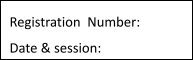 ST. JOSEPH’S UNIVERSITY, BENGALURU -27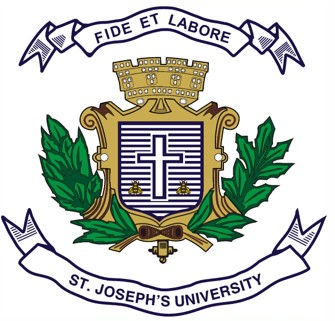                               MA JOURNALISM AND MASS COMMUNICATION – I SEMESTERSEMESTER EXAMINATION: OCTOBER 2023(Examination conducted in November /December 2023)  MC 7322: ADVERTISING     (For current batch students only)Time: 2 Hours	Max Marks: 50This paper contains ONE printed page and TWO partsPART AWrite short notes on any FIVE of the following in 100 words each. 	    	        (5X6=30)1. Public service advertising2. Surrogate vs covert advertising3. Ad clutter   4. Online ads5. Integrated marketing communication 6. Influencer marketing 7. Ad pre-test and post-testPART BAnswer any TWO of the following in 300 words each.          	   		        (2X10=20)8. Explain the advertising agency system and its operations.9. Elucidate the different types of ad appeals with suitable examples.10. Elaborate the steps to write a campaign and a creative brief?11. What is the ASCI? Explain its code for self-regulation.MC 7322_B_23